关于研究生学位归档材料整理与移交工作的通知为规范学校研究生学位归档材料管理，根据《中华人民共和国档案法》《高等学校档案管理办法》《安徽省高等学校档案管理实施办法》及《合肥工业大学档案管理办法与归档规范》，经研究生院学位管理处与档案馆协商，现就研究生学位归档材料整理与移交工作做如下要求。一、总体工作要求1.研究生学位归档材料主要包括学位申请材料、学位论文两部分。2.学位归档材料须进行系统整理，确保真实、齐全、完整。3.学位材料归档工作由研究生院学位管理处负责归档工作指导、监督与协调，档案馆负责接收并保管好研究生学位归档材料，并提供利用。4. 2020届研究生学位归档材料按照原来的归档规范整理移交；自2021届毕业生开始，硕士研究生学位论文只交与纸质学位论文完全一致的PDF电子版，纸质版只收学位论文封面、指导导师、评阅专家、本人承诺等签字原始页，放在学位申请材料纸质版最后，编制页码。目录页“档案材料名称”添加一行“学位论文”。博士研究生学位论文仍须交整本纸质论文，并提供PDF电子版。5. 学位归档材料须在学位申请完成后一年内归档。具体时间可根据当年工作计划灵活安排。二、归档材料整理1.对照学位材料归档内容，依次排序，编制页码。每份学位申请材料上的金属物全部拿掉，用2B铅笔按顺序编页码（反面有内容也要编页码，无内容不编页码），第一项中的成绩只保留1份，目录页“档案材料名称”页编写起止页码。2.博士学位论文仅收1本论文，要求从封面、序言、目录开始按照“1、2、3、. . . 、N ”自然数顺序编页码，学位论文中间的页码不编、保持原页码不变，最后在总页码上加上前面“封面、序言、目录等”内容多出的页数。3.学位申请材料目录第七项中的小论文只保留有签名的论文首页。4.如带有密级的论文按照保密工作相关规定单独移交。三、归档材料移交1.各学院须将2020年全年毕业的所有研究生论文和学位申请材料收集整理好后，在研究生院学位管理处指导下，将归档材料移交至档案馆（2020年之前未归档的请一并归档）。并同时填写《合肥工业大学档案移交清单》，办理移交工作手续。2.移交档案实体时，纸质清单和电子清单同时移交，纸质清单须有签名和单位公章，电子清单用电子邮件形式发送。（具体操作：下载的移交清单上填写论文和申请材料数量，不同年度分开，相对应的学生名单做为附件，打印成纸质版盖章签字，拍照或扫描后以电子邮件形式发送，纸质版移交清单和相关材料一并提交）。移交清单可通过档案馆官方网站或档案业务交流QQ群中下载。四、电子文件移交1.电子文件移交中，须按照国家档案局制定的《电子文件档案移交与接收办法》（档发〔2012〕7号）执行。2.全年硕士和博士论文电子版须以学院为单位，按照标准与要求制作刻录成数据光盘向研究生院学位管理处移交，经学位管理处负责人签字盖章审核后，及时向档案馆移交，同时办理移交登记手续。电子档案移交与接收登记表见附件1。3.各学院移交的数据光盘应包含说明文件、目录文件、并以文件夹方式按照年度—学院—学科专业—学术（专硕）—姓名次序做好分层设置。具体样式见附件2。（1）说明文件：包括文件格式（如TXT、WORD、EXCEL等）、读取该软件的版本，及其他各种有助于说明本软件（载体）的信息。（2）目录文件：与每份电子档案相对应，根据电子档案具体归档方式进行文件级描述。每个条目中包括载体内电子档案顺序号、档号、责任者、题名、日期、密级、电子档案名称、备注等内容。具体样式见附件3。（3）毕业情况：包括本年度、本学院、各学科专业、各学术（专硕）毕业学生数量等信息，并提供学生名单。具体样式见附件4。学位管理处    档案馆2021年4月7日附件1：电子档案移交与接收登记表    填写说明：附件2：分层设置样式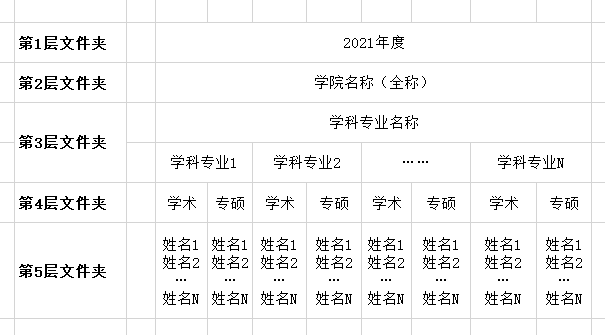 附件3：电子档案目录第 页，共计 页        移交人：        移交日期： 年 月 日附件4：毕业情况统计2021年XXXXXX学院共毕业研究生XXX人，其中硕士生XXX人、博士生XXX人。具体学科专业与学生情况如下。交接工作名称内容描述移交电子档案数量移交数据量载体起止顺序号移交载体类型、规格检验内容单位名称单位名称单位名称检验内容移交单位：移交单位：接收单位：准确性检验完整性检验可用性检验安全性检验载体外观检验填表人(签名)年    月     日年    月     日年   月   日审核人(签名)年    月    日年    月    日年   月   日单位(印章)年    月    日年    月    日年   月  日顺序号档号责任者题名日期密级电子档案名称备注学科专业名称学科专业1（共XX人）学科专业2（共XX人）……（共XX人）学科专业N（共XX人）学生姓名清单